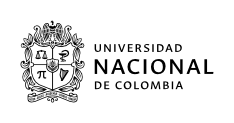 1DEPENDENCIADEPENDENCIADEPENDENCIAxxxxx xxxxx xxxxx xxxxx 2OFICINA PRODUCTORAOFICINA PRODUCTORAOFICINA PRODUCTORAxxxxxxxxxxxxxxxxxxxxxxxx3FECHAS EXTREMASINICIALFINALFECHAS EXTREMAS4CODIGOSERIE - SUBSERIESERIE - SUBSERIE5N° CAJAN° CAJAN° CARPETAS6OBSERVACIONES: coloque aquí si hay series que tengan como complemento carpetas electrónicas (solo si éstas se encuentran en el recurso compartido con la OTIC – no recurso compartido de office) OBSERVACIONES: coloque aquí si hay series que tengan como complemento carpetas electrónicas (solo si éstas se encuentran en el recurso compartido con la OTIC – no recurso compartido de office) OBSERVACIONES: coloque aquí si hay series que tengan como complemento carpetas electrónicas (solo si éstas se encuentran en el recurso compartido con la OTIC – no recurso compartido de office) 